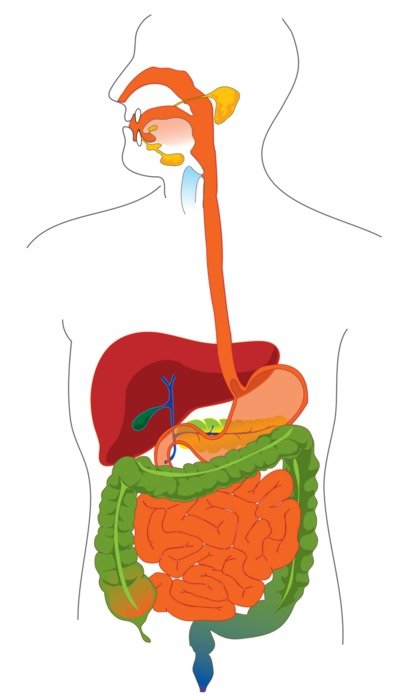 pixy.orgtrawieniefordøyelseTRAWIENIE			FORDØYELSEŻeby żyć, musimy jeść. Nasze ciało potrzebuje pożywienia (næring). Droga, którą przebywa w naszym ciele jedzenie, od ust do odbytnicy, nazywa się trawienie (fordøyelse). Kiedy włożymy jedzenie do ust, musimy je pogryźć i przeżuć. Służą do tego zęby i język. W ustach jedzenie miesza się ze śliną (spytt), aby łatwiej było je połknąć.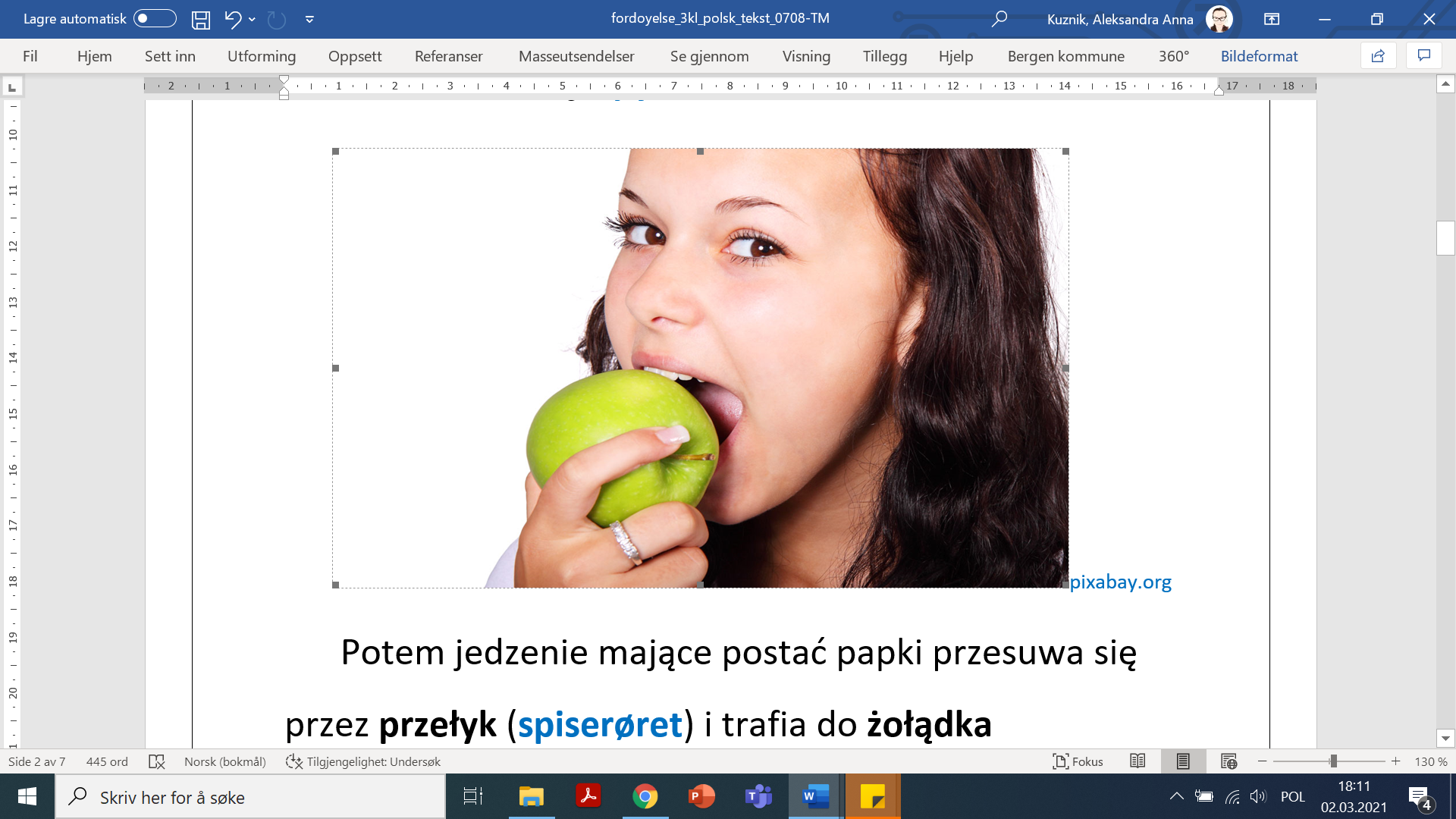 pixabay.orgPotem jedzenie mające postać papki przesuwa się przez przełyk (spiserøret) i trafia do żołądka (magesekken).W żołądku jedzenie zamienia się w płyn. Z żołądka trafia do jelita cienkiego (tynntarmen). Jelito cienkie to długa na kilka metrów rura. Na ścianach jelita są cieniutkie włoski, kosmki jelitowe (tarmtotter) które wysysają pożywienie do krwi.Resztki wędrują dalej do jelita grubego (tykktarmen), a stamtąd do odbytnicy (endetarmen). Z odbytnicy resztki są wydalane na zewnątrzZADANIE 1. Połącz słowa.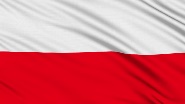 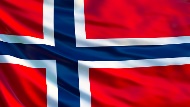 jama ustna								spiserøret przełyk									munnhulenżołądek									tynntarmen jelito cienkie								endetarmenjelito grube								magesekken odbytnica								tykktarmenZADANIE 2. Narysuj kreskijama ustna									spiserøret przełyk										munnhulenżołądek										tynntarmen jelito cienkie									endetarmenjelito grube									magesekken odbytnica									tykktarmenZADANIE 3. Opowiedz dorosłemu, na czym polega trawienie. Nazwij poszczególne elementy układu pokarmowego, pokaż je na rysunki i wytłumacz, do czego służąpixy.orgZADANIE 4. Prawda czy fałsz?Ślina jest w ustach.								TAK  NIEW ubikacji wydalamy jedzenie prosto z żołądka.		TAK  NIEJelito cienkie jest bardzo długą rurką.				TAK  NIEZ ust jedzenie trafia prosto do odbytnicy.			TAK  NIEPrzełyk łączy jamę ustną z żołądkiem.				TAK  NIEOdbytnica to ostatnia część układu pokarmowego 	TAK  NIEZęby służą do dzielenia pokarmu na małe kawałki 	TAK  NIEZADANIE 5. Znajdź słowa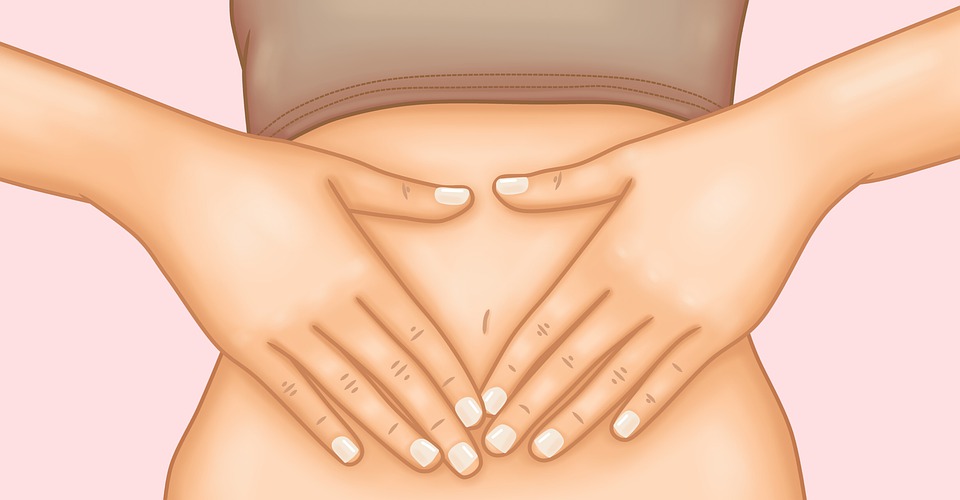 pixy.orgKilderGaia 4.trinnMylder 4.trinnCumulus 4.trinnJELITOCIENKIEEGMKJÓZĘBYJTSLPOKARMIIHAPŻIEHCOIĄSSLMRUTJEJĘZYKLJAZŁOOUIWEHSTEUEŻGJRWPĘSTŁDSŁORYAPEERIDZTYŁUCFKCYVKDENKĄBGBGIFATMNADDEÓFODBYTNICAEPOŻYWIENIEĄRKUZHMGŚLINAYJMpokarmpożywieniejedzeniejama ustnajęzykzębyślinaprzełykżołądekjelito cienkiejelito grubeodbytnica